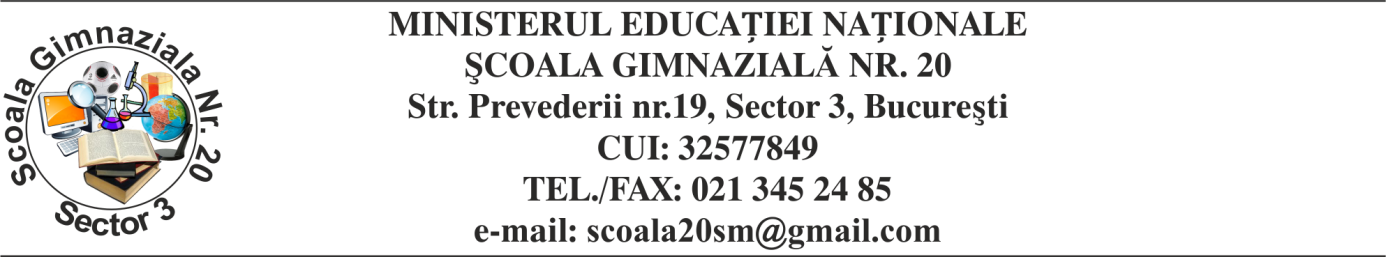 Lista străzilor arondate Şcolii Gimnaziale Nr. 20 1. ALEEA MIZIL 2. ALEEA TORNADEI 3. ALEEA NINSORII 4. STR. BURNIȚEI 5. DRM. LUNCA VISAGULUI 6. STR. GURA VADULUI7. DRM. LEMNIȘORULUI 8. DRM. LUNCA BISERICII 9. DRM. LUNCA CETĂȚII 10. DRM. LUNCA CORBULUI 11. DR. LUNCA DOCHIEI 12. DRM. LUNCA ILVEI 13. DRM. LUNCA JARISTEI 14. DRM. LUNCA MĂRCUȘULUI 15. DRM. LUNCA MARE 16. DRM. LUNCA OZUNULUI 17. DRM. LUNCA PRIPORULUI 18. DRM. LUNCA PRUTULUI 19. DRM. LUNCA RATES 20. DRM. LUNCA SĂTEASCĂ 21. DRM. LUNCA TÂRNAVEI 22. DRM. LUNCA VERDE 23. DRM. MALUL MIERII 24. STR. MIZIL 25. STR. NICOLAE TECLU 26. STR. PERICLE PAPAHAGI 27. STR. PLUT. MAJ. MARIN PAZON 28. STR. PREVEDERII NR. 15-37 (NR. IMPARE), NR. 20-28 (NR. PARE) 29. STR. SERG. PETRACHE FLOREA 30. BD. THEODOR PALLADY NR. 20-100 (NR. PARE) 31. STR. TRAPEZULUI 32. STR. VALEA BUZĂULUI 33. STR. VITIOARA NR. 30-150 (NR. PARE), NR. 31-149 (NR. IMPARE)